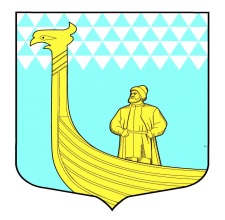 А  Д  М   И   Н   И  С  Т  Р  А  Ц  И  ЯМУНИЦИПАЛЬНОГО ОБРАЗОВАНИЯВЫНДИНООСТРОВСКОЕ СЕЛЬСКОЕ ПОСЕЛЕНИЕВОЛХОВСКОГО МУНИЦИПАЛЬНОГО РАЙОНАЛЕНИНГРАДСКОЙ  ОБЛАСТИП О С Т А Н О В Л Е Н И Едер. Вындин ОстровВолховского района, Ленинградской области      от  « 08 »  февраля    2018 года                                  №  23 В целях реализации статьи 26  Федерального закона от 1 декабря 2014 года № 419-ФЗ "О внесении изменений в отдельные законодательные акты Российской Федерации по вопросам социальной защиты инвалидов                в связи с ратификацией Конвенции о правах инвалидов"; в соответствии с Распоряжением Правительства Ленинградской области от 20.02.2017 № 108-р «О внесении изменений в распоряжение Правительства Ленинградской области от 30 сентября 2015 года № 405-р "Об утверждении Плана мероприятий ("дорожной карты") по повышению значений показателей доступности для инвалидов объектов социальной,  инженерной   и транспортной инфраструктур и услуг в сферах установленной деятельности в Ленинградской области  на 2016 – 2020 годы":1. Внести в постановление  администрации МО Вындиноостровское сельское поселение от 12 апреля 2017 года № 56 "О Плане мероприятий ("дорожной карте") по повышению значений показателей доступности для инвалидов объектов социальной,  инженерной   и транспортной инфраструктур и услуг в муниципальном образовании Вындиноостровское сельское поселение Волховского муниципального района Ленинградской области на 2017 – 2020 годы " следующие изменения:в наименовании слова "на 2017 – 2020 годы" заменить словами                  "на 2016 – 2030 годы";пункты 1 изложить в следующей редакции:"1. Утвердить План мероприятий ("дорожную карту") по повышению значений показателей доступности для инвалидов объектов и услуг в муниципальном образовании Вындиноостровское сельское поселение Волховского муниципального района Ленинградской области на 2016 – 2030 годы (далее – "дорожная карта") согласно приложению 1 к настоящему постановлению.2.приложение № 1 к Постановлению администрации МО Вындиноостровское сельское поселение от 12 апреля 2017 года № 56  (План мероприятий ("дорожная карта") муниципального образования Вындиноостровское сельское поселение по повышению значений показателей доступности для инвалидов объектов и услуг на 2017 –            2020 годы) считать недействительным.3.Разместить настоящее Постановление на официальном сайте муниципального образования Вындиноостровское сельское поселение www.vindinostrov.ru .4.Контроль за исполнением настоящего Постановления оставляю за собой УТВЕРЖДЕНПостановлением администрации МО Вындиноостровское сельское поселение от _____февраля   2018 года № _____                (приложение 1)ПЛАН мероприятий ("дорожная карта") по повышению значений показателей доступности для инвалидов объектов социальной, инженерной и транспортной инфраструктур и услуг в сферах установленной деятельности в Ленинградской области на 2017 – 2030 годы 1. Общее описание "дорожной карты"  План мероприятий ("дорожная карта") по повышению значений показателей доступности для инвалидов объектов социальной, инженерной и транспортной инфраструктур и услуг в сферах установленной деятельности в Ленинградской области на 2016 – 2030 годы (далее – "дорожная карта") разработан в соответствии со статьей 26  Федерального закона от 1 декабря 2014 года № 419-ФЗ "О внесении изменений в отдельные законодательные акты Российской Федерации по вопросам социальной защиты инвалидов в связи с ратификацией Конвенции о правах инвалидов".Реализация мероприятий "дорожной карты" направлена на обеспечение                 для инвалидов возможности вести независимый образ жизни, всесторонне участвовать во всех аспектах жизни в соответствии с положениями Конвенции                    о правах инвалидов. В соответствии с Правилами разработки федеральными органами исполнительной власти, органами исполнительной власти субъектов Российской Федерации, органами местного самоуправления мероприятий по повышению значений показателей доступности для инвалидов объектов и услуг                                      в установленных сферах деятельности, утвержденными постановлением Правительства Российской Федерации от 17 июня 2015 года № 599, "дорожная карта" содержит: цели обеспечения доступности для инвалидов объектов социальной, инженерной и транспортной инфраструктур и услуг (далее – объекты и услуги), мероприятия по их достижению; таблицу повышения значений показателей доступности для инвалидов объектов и услуг (контрольные показатели реализации "дорожной карты");перечень мероприятий "дорожной карты", реализуемых                                    для достижения запланированных значений показателей доступности                       для инвалидов объектов и услуг. Планируемое повышение значений показателей доступности                            для инвалидов объектов и услуг и сроки их достижения определены                                 в "дорожной карте" исходя из:норм статьи 15 Федерального закона от 24 ноября 1995 года                               № 181-ФЗ "О социальной защите инвалидов в Российской Федерации";                             раздела свода правил СП 59.13330.2012 "СНиП 35-01-2001 "Доступность зданий и сооружений для маломобильных групп населения", включенного                           в перечень национальных стандартов и сводов правил (частей таких стандартов                  и сводов правил), в результате применения которых на обязательной основе обеспечивается соблюдение требований Федерального закона "Технический регламент о безопасности зданий и сооружений", утвержденный постановлением Правительства Российской Федерации от 26 декабря 2014 года № 1521;положений государственной программы Российской Федерации "Доступная среда" на 2011 – 2020 годы, утвержденной постановлением Правительства Российской Федерации от 1 декабря 2015 года № 1297."Дорожной картой" предусматривается создание необходимых условий                для решения следующих проблем, связанных с обеспечением беспрепятственного доступа инвалидов к объектам и предоставляемым на них услугам: наличие от 30 до 60 процентов частично или полностью недоступных               для инвалидов объектов или помещений, в которых им предоставляются услуги; наличие фактов разработки технических заданий, согласования проектно-сметной документации и заключения договоров о строительстве (актов приемки) новых зданий, осуществлении капитального ремонта (реконструкции) существующих объектов, закупке новых транспортных средств, использующихся для оказания услуг инвалидам, не соответствующих требованиям об обеспечении их доступности для инвалидов, установленным частью 1 статьи 15 Федерального закона от 24 ноября 1995 года № 181-ФЗ "О социальной защите инвалидов                               в Российской Федерации", положениям свода правил СП 59.13330.2012 "СНиП 35-01-2001 "Доступность зданий и сооружений для маломобильных групп населения", включенным в перечень национальных стандартов и сводов правил (частей таких стандартов и сводов правил), в результате применения которых на обязательной основе обеспечивается соблюдение требований Федерального закона "Технический регламент о безопасности зданий и сооружений", утвержденный постановлением Правительства Российской Федерации от 26 декабря 2014 года № 1521; наличие существующих объектов, которые невозможно до их капитального ремонта полностью приспособить с учетом потребностей инвалидов и на которых собственниками объектов не принимаются предусмотренные частью 4 статьи 15 Федерального закона от 24 ноября 1995 года № 181-ФЗ "О социальной защите инвалидов в Российской Федерации" меры для обеспечения доступа инвалидов                  к месту предоставления услуги либо, когда это возможно, по предоставлению услуг по месту жительства инвалида или в дистанционной форме;                                                               неполная оснащенность некоторых объектов приспособлениями, средствами и источниками информации в доступной форме, необходимыми  для получения инвалидами услуг наравне с другими лицами;наличие работников органов и организаций, предоставляющих услуги инвалидам, не прошедших инструктирование или обучение по вопросам, связанным с обеспечением их доступности и оказанием при этом помощи инвалидам, и не владеющих необходимыми для этого знаниями и навыками;  отсутствие паспортов доступности для инвалидов объектов, содержащих решения об объеме и сроках проведения мероприятий по поэтапному созданию условий для беспрепятственного доступа к ним инвалидов;  отсутствие в административных регламентах предоставления  государственных и муниципальных услуг, в порядках предоставления иных услуг, а также в должностных регламентах (инструкциях) работников (специалистов) положений, определяющих их обязанности и порядок действий по оказанию инвалидам помощи в преодолении барьеров, препятствующих получению ими услуг наравне с другими лицами.2. Цели обеспечения доступности для инвалидов объектов и услуг, мероприятия по их достижению Целями "дорожной карты" являются:создание инвалидам дополнительных условий для обеспечения равенства возможностей, личной самостоятельности, включенности в общество, индивидуальной мобильности и недискриминации по признаку инвалидности;установление показателей, позволяющих оценивать степень доступности   для инвалидов объектов и услуг с учетом положений Конвенции о правах инвалидов;оформление паспортов доступности для инвалидов объектов                              и предоставляемых на них услуг, принятие и реализация решений о сроках поэтапного повышения значений показателей их доступности до уровня требований, предусмотренных законодательством Российской Федерации;определение и реализация мер по исключению после 1 июля 2016 года приемки вводимых с этой даты в эксплуатацию или прошедших реконструкцию, модернизацию объектов и транспортных средств, не полностью приспособленных с учетом потребностей инвалидов в соответствии с законодательством                               о социальной защите инвалидов;принятие мер по обеспечению собственниками объектов доступа инвалидов к местам предоставления услуг либо, когда это возможно, предоставление услуг        по месту жительства инвалида или в дистанционной форме в случае, если существующие объекты невозможно полностью приспособить с учетом потребностей инвалидов до их реконструкции или капитального ремонта;оснащение объектов приспособлениями, средствами и источниками информации в доступной форме, позволяющими обеспечить доступность                      для инвалидов предоставляемых на них услуг;включение в административные регламенты предоставления государственных и муниципальных услуг, в порядки предоставления иных услуг, должностные регламенты (инструкции) работников (специалистов), работающих               с инвалидами, положений, определяющих их обязанности и порядок действий               по оказанию инвалидам помощи в преодолении барьеров, препятствующих получению ими услуг наравне с другими лицами;проведение инструктирования или обучения работников органов                          и организаций, предоставляющих услуги инвалидам, по вопросам, связанным                 с обеспечением доступности услуг и оказанием инвалидам необходимой помощи.Мероприятиями по обеспечению доступности для инвалидов объектов                      и услуг являются:совершенствование нормативной правовой базы; обучение работников (специалистов), работающих с инвалидами,                              по вопросам, связанным с обеспечением доступности для них объектов и услуг,                  оказанием помощи в их использовании или получении к ним доступа;поэтапное повышение значений показателей доступности для  инвалидов объектов инфраструктуры (подвижного состава, транспортных средств, связи                и информации). Реализация мероприятий, направленных на повышение значений показателей доступности для инвалидов объектов социальной,  инженерной                        и транспортной инфраструктур и услуг в Ленинградской области,  осуществляется  в рамках подпрограммы "Формирование доступной среды жизнедеятельности                для инвалидов в Ленинградской области" государственной программы Ленинградской области "Социальная поддержка отдельных категорий граждан               в Ленинградской области", утвержденной постановлением Правительства Ленинградской области от 14 ноября 2013 года № 406, за счет средств областного бюджета Ленинградской области.3. Таблица повышения значенийпоказателей доступности для инвалидов объектов и услуг (контрольные показатели реализации "дорожной карты")4. Перечень мероприятий"дорожной карты", реализуемых для достижения запланированныхзначений показателей доступности для инвалидов объектов и услугО внесении изменений в Постановление администрациимуниципального образования Вындиноостровское сельское поселение  от 12 апреля 2017 года № 56 "О Плане мероприятий ("дорожной карте") по повышению значений показателей доступности для инвалидов объектов социальной,  инженерной   и транспортной инфраструктур и услуг в муниципальном образовании Вындиноостровское сельское поселение Волховского муниципального района Ленинградской области на 2017 – 2020 годы"Глава администрацииМО Вындиноостровскоесельское поселениеМ.А. Тимофеева№ п/пНаименование показателя Едини-ца изме-рения2016 год2017 год2018 год2019 год2020 год2021 год2022 год2023 год2024 год2025 год2026 год2027 год2028 год2029 год2030 годответствен-ный за мони-торинг и достижение запланиро-ванных показателей доступности123456789101112131415161718191. в сфере культуры и спорта1. в сфере культуры и спорта1. в сфере культуры и спорта1. в сфере культуры и спорта1. в сфере культуры и спорта1. в сфере культуры и спорта1. в сфере культуры и спорта1. в сфере культуры и спорта1. в сфере культуры и спорта1. в сфере культуры и спорта1. в сфере культуры и спорта1. в сфере культуры и спорта1. в сфере культуры и спорта1. в сфере культуры и спорта1. в сфере культуры и спорта1. в сфере культуры и спорта1. в сфере культуры и спорта1. в сфере культуры и спорта1. в сфере культуры и спорта1.1Удельный вес объектов, имеющих утвержденные паспорта доступности объектов и предоставляемых на них услуг (от общего количества)%100100100100100100100100100100100100100АдминистрацияМБУКС Вындиноостровский ЦД1.2Удельный вес введенных с 1 июля 2016 года в эксплуатацию объектов социальной, инженерной и транспортной инфраструктуры, в которых предоставляются услуги населению,                      а также используемых для перевозки населения транспортных средств, полностью соответствующих требованиям доступности для инвалидов объектов и услуг (от общего коли-чества вновь вводимых объектов                       и используемых для перевозки населения транспортных средств)%100100100100100100100100100100100100100АдминистрацияМБУКС Вындиноостровский ЦД1.3Удельный вес  объектов (от общей численности объектов, на которых инвалидам предоставляются услуги), на которых обеспечиваются условия индивиду-альной мобильности инвалидов и возможность                               для самостоятельного их передвижения по зданию                            (при необходи-мости – по терри-тории объекта), в том числе на которых имеются:АдминистрацияМБУКС Вындиноостровский ЦД1.3поручни %100100100100100100100100100100100АдминистрацияМБУКС Вындиноостровский ЦД1.3пандусы %100100100100100100100АдминистрацияМБУКС Вындиноостровский ЦД1.3доступные входные группы%100100100100100100100100100АдминистрацияМБУКС Вындиноостровский ЦД1.3достаточная ширина дверных проемов в стенах, лестничных маршей, площадок%100100100100100100100100100100100АдминистрацияМБУКС Вындиноостровский ЦД1.4Удельный вес объектов, на которых обеспечено сопровождение инвалидов, имеющих стойкие расстройства функции зрения и самостоятельного передвижения, и оказание им помощи(от общей численности объектов,                          на которых инвалидам предоставляются услуги)00%100100100100100100100100100100100100100100МБУКС Вындиноостровский ЦД1.5Удельный вес объектов, на которых обеспечено дублирование необходимой для инвалидов звуковой и зрительной информации, а также надписей, знаков и иной текстовой                             и графической информации знаками, выполненными рельефно-точечным шрифтом Брайля и на контрастном фоне (от общего количества предоставляемых услуг)%100100100100100АдминистрацияМБУКС Вындиноостровский ЦД1.6Доля работников, предоставляющих услуги населению,  прошедших инструктирование или обучение                   для работы с инвалидами по вопросам, связанным с обеспечением доступности для них объектов                             и услуг в сфере социальной защиты населения в соответствии                                       с законодательством Российской Федерации и законодатель-ством Ленинград-ской области (от общего количества таких  работников)%100100100100100100100100100100100100МБУКС Вындиноостровский ЦД1.7Удельный вес услуг в сфере социальной защиты населения, предоставляемых инвалидам с сопровождением персонала объекта или социальных служб (от общего количества предоставляемых услуг)%100100100100100100100100100100100100100100МБУКС Вындиноостровский ЦД1.8Доля работников организаций,                          на которых административно-распорядительным актом возложено оказание инвалидам помощи                          при предоставлении им услуг (от общего количества работников, предоставляющих данные услуги населению)%100100100100100100100100100100100100100100МБУКС Вындиноостровский ЦД2. в сфере предоставления муниципальных услуг2. в сфере предоставления муниципальных услуг2. в сфере предоставления муниципальных услуг2. в сфере предоставления муниципальных услуг2. в сфере предоставления муниципальных услуг2. в сфере предоставления муниципальных услуг2. в сфере предоставления муниципальных услуг2. в сфере предоставления муниципальных услуг2. в сфере предоставления муниципальных услуг2. в сфере предоставления муниципальных услуг2. в сфере предоставления муниципальных услуг2. в сфере предоставления муниципальных услуг2. в сфере предоставления муниципальных услуг2. в сфере предоставления муниципальных услуг2. в сфере предоставления муниципальных услуг2. в сфере предоставления муниципальных услуг2. в сфере предоставления муниципальных услуг2. в сфере предоставления муниципальных услуг2. в сфере предоставления муниципальных услуг2.1Удельный вес объектов, имеющих утвержденные паспорта доступности объектов и предоставляемых на них услуг (от общего количества)%100100100100100100100100100100100100100Администрация2.2Удельный вес введенных с 1 июля 2016 года в эксплуатацию объектов социальной, инженерной и транспортной инфраструктуры, в которых предоставляются услуги населению,                      а также используемых для перевозки населения транспортных средств, полностью соответствующих требованиям доступности для инвалидов объектов и услуг (от общего коли-чества вновь вводимых объектов                       и используемых для перевозки населения транспортных средств)%100100100100100100100100100100100100100Администрация2.3Удельный вес  объектов (от общей численности объектов, на которых инвалидам предоставляются услуги), на которых обеспечиваются условия индивиду-альной мобильности инвалидов и возможность                               для самостоятельного их передвижения по зданию                            (при необходи-мости – по терри-тории объекта), в том числе на которых имеются:Администрация2.3поручни %100100100100100100100100100100100Администрация2.3пандусы %100100100100100100100Администрация2.3доступные входные группы%100100100100100100100100100Администрация2.3достаточная ширина дверных проемов в стенах, лестничных маршей, площадок%100100100100100100100100100100100Администрация2.4Удельный вес объектов, на которых обеспечено сопровождение инвалидов, имеющих стойкие расстройства функции зрения и самостоятельного передвижения, и оказание им помощи(от общей численности объектов,                          на которых инвалидам предоставляются услуги)00%100100100100100100100100100100100100100100Администрация2.5Удельный вес объектов, на которых обеспечено дублирование необходимой для инвалидов звуковой и зрительной информации, а также надписей, знаков и иной текстовой                             и графической информации знаками, выполненными рельефно-точечным шрифтом Брайля и на контрастном фоне (от общего количества предоставляемых услуг)%100100100100100Администрация2.6Доля работников, предоставляющих услуги населению,  прошедших инструктирование или обучение                   для работы с инвалидами по вопросам, связанным с обеспечением доступности для них объектов                             и услуг в сфере социальной защиты населения в соответствии                                       с законодательством Российской Федерации и законодатель-ством Ленинград-ской области (от общего количества таких  работников)%100100100100100100100100100100100100Администрация2.7Удельный вес услуг в сфере социальной защиты населения, предоставляемых инвалидам с сопровождением персонала объекта или социальных служб (от общего количества предоставляемых услуг)%100100100100100100100100100100100100100100Администрация2.8Доля работников организаций,                          на которых административно-распорядительным актом возложено оказание инвалидам помощи                          при предоставлении им услуг (от общего количества работников, предоставляющих данные услуги населению)%100100100100100100100100100100100100100Администрация№ п/пНаименование мероприятияНормативный правовой акт (программа), иной документ, которым предусмотрено проведение мероприятияОтветственные исполнителиСрок реализа-цииОжидаемый результат123456Раздел I. Совершенствование нормативной правовой базыРаздел I. Совершенствование нормативной правовой базыРаздел I. Совершенствование нормативной правовой базыРаздел I. Совершенствование нормативной правовой базыРаздел I. Совершенствование нормативной правовой базыРаздел I. Совершенствование нормативной правовой базы1Внесение изменений в административные регламенты предоставления муниципальных услугФедеральный закон              от 1 декабря 2014 года                № 419-ФЗ "О внесении изменений в отдельные законодательные акты Российской Федерации                   по вопросам социальной защиты инвалидов                            в связи с ратификацией Конвенции о правах инвалидов"Администрация МО Вындиноостровское СП2018 Приведение административных регламентов                          в соответствие                                             с федеральным законодательством2Проведение паспортизацииобъектов социальнойинфраструктуры в приоритетныхсферах жизнедеятельностиинвалидовПриказ Министерства труда и социальной защитыРоссийской Федерации от 25 декабря 2012 года N627 "Об утверждении методики, позволяющейобъективизировать и систематизироватьдоступность объектов и услуг в приоритетныхсферах жизнедеятельности для инвалидов идругих маломобильных групп населения, свозможностью учета региональной специфики"Администрация МО Вындиноостровское СППостоянноСистематизацияинформации одоступности объектов иуслуг в приоритетныхдля инвалидов сферахжизнедеятельности;разработка мероприятийпо адаптации объектовсоциальнойинфраструктуры иразвитию услуг сучетом потребностейинвалидов и другихмаломобильных группнаселения; объективныйконтроль и оценкаэффективности ихреализации3Принятие нормативного правового акта, устанавливающего порядок создания и работы комиссии по обследованию жилых помещений инвалидов и общего имущества в многоквартирных домах, в которых проживают инвалиды Постановление Правительства Российской Федерации от 9 июля 2016 года № 649 "О мерахпо приспособлению жилых помещений и общего имуществав многоквартирном доме с учетом потребностей инвалидов"Администрация МО Вындиноостровское СП2017 Обеспечение условий доступности для инвалидов жилых помещений и общего имущества в многоквартирных домах4Разработка и утверждение административно-распорядительных актов организаций, в соответствии с которыми на работников организаций возложены обязанности оказания помощи инвалидам при предоставлении им услугФедеральный закон                  от 1 декабря 2014 года         № 419-ФЗ "О внесении изменений в отдельные законодательные акты Российской Федерации                    по вопросам социальной защиты инвалидов                            в связи с ратификацией Конвенции о правах инвалидов"Администрация МО Вындиноостровское СП   2017 – 2018 Увеличение доли специалистов, на которых административно-распорядительным актом возложено оказание инвалидам помощи при предоставлении им услугРаздел II. Мероприятия по поэтапному повышению значений показателей доступности объектов для инвалидов Раздел II. Мероприятия по поэтапному повышению значений показателей доступности объектов для инвалидов Раздел II. Мероприятия по поэтапному повышению значений показателей доступности объектов для инвалидов Раздел II. Мероприятия по поэтапному повышению значений показателей доступности объектов для инвалидов Раздел II. Мероприятия по поэтапному повышению значений показателей доступности объектов для инвалидов Раздел II. Мероприятия по поэтапному повышению значений показателей доступности объектов для инвалидов 1Адаптация, обустройство и приспособление объектов муниципальной собственности:в сфере культуры – 1 объект;в сфере физической культуры и спорта – 1 объект;муниципальных услуг – 1 объектПостановление Правительства Ленинградской области от 14 ноября 2013 года№ 406 "О государственной программе Ленинградской области "Социальная поддержка отдельных категорий гражданв Ленинградской области"Администрация МО Вындиноостровское СП   2017 –  2030 Доля оборудованных с учетом доступности для инвалидов объектов государственной собственности в приоритетных сферах жизнедеятельности составит 100%2Анализ выполнения мероприятий "дорожной карты", внесение необходимых корректив Постановление Правительства Российской Федерации от 17 июня 2015 года № 599 "О порядке и сроках разработки федеральными органами исполнительной власти, органами исполнительной власти субъектов Российской Федерации, органами местного самоуправления мероприятий по повышению значений показателей доступности для инвалидов объектов и услуг в установленных сферах деятельности"Администрация МО Вындиноостровское СПЕжегодноКачественное исполнение мероприятий "дорожной карты", своевременное уточнение мероприятий3Организация работы комиссии по обследованию жилых помещений инвалидов и общего имущества в многоквартирных домах, в которых проживают инвалиды  Постановление Правительства Российской Федерации от 9 июля 2016 года № 649 "О мерахпо приспособлению жилых помещений и общего имуществав многоквартирном доме с учетом потребностей инвалидов"Администрация МО Вындиноостровское СПС 2017 годаОбеспечение условий доступности для инвалидов жилых помещений и общего имущества в многоквартирных домахРаздел III. Мероприятия по поэтапному повышению значений показателей доступности предоставляемых инвалидам услуг с учетом имеющихся у них нарушенных функций организма, а также по оказанию им помощи в преодолении барьеров, препятствующих пользованию объектами и услугамиРаздел III. Мероприятия по поэтапному повышению значений показателей доступности предоставляемых инвалидам услуг с учетом имеющихся у них нарушенных функций организма, а также по оказанию им помощи в преодолении барьеров, препятствующих пользованию объектами и услугамиРаздел III. Мероприятия по поэтапному повышению значений показателей доступности предоставляемых инвалидам услуг с учетом имеющихся у них нарушенных функций организма, а также по оказанию им помощи в преодолении барьеров, препятствующих пользованию объектами и услугамиРаздел III. Мероприятия по поэтапному повышению значений показателей доступности предоставляемых инвалидам услуг с учетом имеющихся у них нарушенных функций организма, а также по оказанию им помощи в преодолении барьеров, препятствующих пользованию объектами и услугамиРаздел III. Мероприятия по поэтапному повышению значений показателей доступности предоставляемых инвалидам услуг с учетом имеющихся у них нарушенных функций организма, а также по оказанию им помощи в преодолении барьеров, препятствующих пользованию объектами и услугамиРаздел III. Мероприятия по поэтапному повышению значений показателей доступности предоставляемых инвалидам услуг с учетом имеющихся у них нарушенных функций организма, а также по оказанию им помощи в преодолении барьеров, препятствующих пользованию объектами и услугами1Предоставление  услуг                    в дистанционной формеПостановление Правительства Ленинградской области                   от 14 ноября 2013 года                 № 406 "О государственной программе Ленинградской области "Социальная поддержка отдельных категорий гражданв Ленинградской области"Администрация МО Вындиноостровское СП   2016 – 2030 Улучшение качества жизни инвалидов2Предоставление  услуг по месту жительства инвалидаПостановление Правительства Ленинградской области                  от 14 ноября 2013 года                    № 406 "О государственной программе Ленинградской области "Социальная поддержка отдельных категорий гражданв Ленинградской области"Администрация МО Вындиноостровское СП   2016 – 2030 Улучшение качества жизни инвалидов3Разработка и утверждение организационно-распорядительных документов  о порядке оказания помощи инвалидамФедеральный закон от 24 ноября 1995 года№ 181-ФЗ "О социальной защите инвалидов в Российской Федерации"Администрация МО Вындиноостровское СПМБУКС вындиноостровский ЦД   2017 – 2018Улучшение качества жизни инвалидов4Закрепление в должностных инструкциях персонала конкретных задач и функций по оказанию помощи инвалидамФедеральный закон от 24 ноября 1995 года № 181-ФЗ "О социальной защите инвалидов в Российской Федерации"Администрация МО Вындиноостровское СПМБУКС вындиноостровский ЦД   2017 – 2018Улучшение качества жизни инвалидов5Обеспечение доступной информации для обслуживаемых граждан о порядке обеспечения  доступности объекта и предоставляемых услугФедеральный закон от 24 ноября 1995 года № 181-ФЗ "О социальной защите инвалидов в Российской Федерации"Администрация МО Вындиноостровское СППостоянноУлучшение качества жизни инвалидов6Взаимодействие с  общественными организациями инвалидов по вопросу формирования доступной среды для инвалидов Федеральный закон от 24 ноября 1995 года № 181-ФЗ "О социальной защите инвалидов в Российской Федерации"Администрация МО Вындиноостровское СП   2017 – 2030Обеспечение контроля и независимой экспертизы; привлечение общественных организаций инвалидов к контролю за качеством исполнения мероприятий7Принятие участия в проведениирегиональных фестивалей,творческих конкурсов и иныхмероприятий с участием инвалидов,детей-инвалидовПостановление Правительства Ленинградскойобласти от 14 ноября 2013 года N 406 "Огосударственной программе Ленинградскойобласти "Социальная поддержка отдельныхкатегорий граждан в Ленинградской области"Администрация МО Вындиноостровское СП   2016 – 2030Увеличение количестваинвалидов,интегрируемых всоциокультурную средупутем привлечения дляучастия в культурно-массовых мероприятиях8Адаптация сайтов организаций с учетом особых потребностей инвалидов с нарушением зренияФедеральный закон от 24 ноября 1995 года № 181-ФЗ "О социальной защите инвалидов в Российской Федерации"Администрация МО Вындиноостровское СП   2016 – 2030Увеличение числа инвалидов, получающих информацию на сайте Раздел IV. Мероприятия  по инструктированию или обучению работников, работающих с инвалидами,                            по вопросам, связанным с обеспечением доступности для них объектов, услуг и оказанием помощи                                                                              в их использовании или получении (доступа к ним)Раздел IV. Мероприятия  по инструктированию или обучению работников, работающих с инвалидами,                            по вопросам, связанным с обеспечением доступности для них объектов, услуг и оказанием помощи                                                                              в их использовании или получении (доступа к ним)Раздел IV. Мероприятия  по инструктированию или обучению работников, работающих с инвалидами,                            по вопросам, связанным с обеспечением доступности для них объектов, услуг и оказанием помощи                                                                              в их использовании или получении (доступа к ним)Раздел IV. Мероприятия  по инструктированию или обучению работников, работающих с инвалидами,                            по вопросам, связанным с обеспечением доступности для них объектов, услуг и оказанием помощи                                                                              в их использовании или получении (доступа к ним)Раздел IV. Мероприятия  по инструктированию или обучению работников, работающих с инвалидами,                            по вопросам, связанным с обеспечением доступности для них объектов, услуг и оказанием помощи                                                                              в их использовании или получении (доступа к ним)Раздел IV. Мероприятия  по инструктированию или обучению работников, работающих с инвалидами,                            по вопросам, связанным с обеспечением доступности для них объектов, услуг и оказанием помощи                                                                              в их использовании или получении (доступа к ним)9Организация систематического инструктирования персонала по вопросам оказания помощи инвалидам на объектеФедеральный закон от 24 ноября 1995 года № 181-ФЗ "О социальной защите инвалидов в Российской Федерации"Администрация МО Вындиноостровское СП   2016 – 2030Увеличение доли работников, предоставляющих услуги населению                         и прошедших инструктирование или обучение         